            Obec Chrášťovice 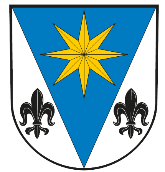             Chrášťovice 75,  386 01  Strakonice                   IČO: 00251267, tel.: 730 700 217, info@chrastovice.cz, www.chrastovice.cz________________________________________________________________________________Naše číslo jednací : OUCH24/2020            Vyřizuje : Vojtová                      Datum: 7.2.2020Počet listů: 1                                                Počet příloh/listů příloh: 0Pozvánka na veřejné zasedání Zastupitelstva obce Chrášťovice 1/2020Které se bude konat ve středu 19. 2. 2020 od 19:00 hod v zasedací místnosti obecního úřadu v Chrášťovicích.PROGRAM:ZahájeníVolba ověřovatelů zápisuSchválení navrženého programuKontrola usnesení z minulého zastupitelstvaInformace starostky obceInventarizace majetku obceNeinvestiční dotace pro jednotky SDH obcíSmlouva o zřízení věcného břemene č. PI-014330054245/009 Záměr s č.p. 6 v ChrášťovicíchDošlé žádostiRůznéMarkéta Vojtová     Starostka obceVyvěšeno dne: 11. 2. 2020Sejmuto dne: